Письмо №850 от 11 ноября 2021 годаО программе стажировки в рамках Декабрьской математической образовательной программыРуководителям ООВ соответствии с письмом Министерства образования и науки Республики Дагестан №06-12853/06-18/21 от 11.11.2021г. МКУ «Управление образования» Сергокалинского района сообщает, что в период с 1 по 24 декабря 2021 года на базе Образовательного центра «Сириус» (Федеральная территория «Сириус») пройдет программа стажировки в рамках Декабрьской математической образовательной программы (далее программа).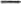 К участию в программе в первую очередь приглашаются: педагоги среднего общего и дополнительного образования; руководители кружков и методических объединений по математике; педагоги, работающие в классах с углубленным изучением математики, в том числе с целью их подготовки к участию в олимпиадах, конкурсах и соревнованиях по математике; педагоги региональных центров выявления и поддержки талантов; выпускники профильных образовательных программ Центра «Сириус».Зачисление на обучение по программе осуществляется по итогам конкурсного отбора. Участие в программе для кандидатов, успешно прошедших конкурсный отбор, является бесплатным (в том числе оплата проезда, проживания и питания осуществляется за счет средств Образовательного Фонда «Талант и успех»).Для участия в конкурсном отборе каждому кандидату необходимо в срок до 15 ноября 2021 года пройти регистрацию на сайте Образовательного центра «Сириус».Ссылка для регистрации:https://online.sochisirius.ru/forms?act=send&task=addShowFilled&f1d=199910000016&f_1002910005=150613035630 .Участникам конкурсного отбора необходимо прикрепить к заявке резюме с описанием опыта подготовки школьников к олимпиадам по математике, конкурсов по математике муниципального, регионального уровней, а также мотивационное письмо для участия в программе стажировки (название файла «Фамилия_Имя_Отчество» участника, PDF или Word формат).По результатам рассмотрения резюме и мотивационных писем участников будет сформирован список кандидатов на стажировку, допущенных к дистанционному туру отбора, который пройдет 20 ноября 2021 года. Информационная рассылка о правилах участия в дистанционном туре будет направлена участникам конкурсного отбора не позднее 18 ноября 2021 года.По результатам дистанционного тура будет сформирован список приглашенных к участию в программе стажировки.Результаты конкурсного отбора на программу стажировки будут объявлены не позднее 25 ноября 2021 года.Просим довести информацию до сведения заинтересованных лиц.Начальник МКУ«Управление образования»:                                                                                Х.ИсаеваИсп. Магомедова У.К.Тел. 8-903-482-57 46